Name(s) _________________________________________________Observation of a Living Earthworm1. Earthworms belong to the Kingdom ____________________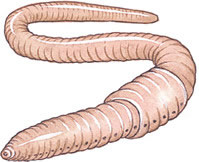 2. Research: List two characteristics of Earthworms: 3. Research: Name two other organisms in the Phylum Annelida.4.  Place the earthworm on a moist paper towel. Observe the worm as it moves. The leading end is the anterior end, the      opposite is the posterior end. What does anterior mean?     What does posterior mean?5.  Sketch the earthworm in the space below. Label the dorsal side, ventral side, posterior and anterior ends.6.  Roll the worm over and describe what happens.  Observe the Earthworm for 2 minutes. Write your observations of its activity in the space below.Are these observations qualitative or quantitative?7. Earthworms Sizes--Use a ruler to measure the length of your worm in centimeters. Worms are divided into segments. Compare your worm to two other worms in the room.Longer worms have ________________ segments. (more, or less, or the same)8. Study the earthworm's head. Does it appear to have any sense organs, such as eyes, ears, nose, or mouth? Do you think the earthworm is capable of sensing... (make your predictions below- yes or no)?Light? ____ Odor? ____ Sound? _____ Taste? _____ Touch? ____9. Response to Odor---Obtain a Q-tip dipped in Ammonia (Windex). First, wave the Q-tip near the worm's posterior end. and record the worm’s reaction. Then repeat this process at the anterior end. Important – Do not touch the worm, it is toxic!ResponseAmmonia anterior _________________________________Ammonia posterior _________________________________Based on your observations, does the earthworm have a sense of smell? Is the front or hind end more sensitive to odors?10.  Describe how the worm demonstrates all 8 Characteristics of living things.Your WormWorm 2Worm 3Average LengthLength (cm)Made of CellsReproduceRespond to StimuliDNAEvolveGrow & DevelopHomeostasisRequires Energy